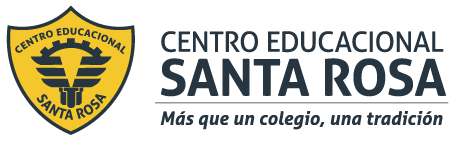 DIRECCIÓN ACADÉMICADEPARTAMENTO ESPECIALIDADESAtención de PárvulosRespeto – Responsabilidad – Resiliencia – ToleranciaInstruccionesImprime la guía y pégala en el cuaderno de Higiene y seguridad del párvulo, si no puedes imprimirla solo desarrolla las preguntas.Para desarrollar esta guía debes observar el Ppt subido a la página del colegio. Todo lo que encuentras en él debes traspasarlo a tu cuaderno.Responde las siguientes preguntas, según lo visto en el Ppt “Problemas en el control de esfínteres”.1.- Nombra las principales causas que explican un retardo en el control de esfínteres.2.-Nombra y describe los trastornos o posibles problemas que NO permiten que el niño/a logre un control de esfínteres total.3.- ¿Cuáles son los consejos que debes seguir para acompañar al niño/a y sus familias cuando se presenta alguna de estas situaciones?4.- ¿Cuál es tu rol dentro del trabajo con infantes en todo el proceso de control de esfínteres, considerando aquellos problemas que pueden surgir?